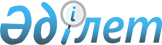 Қазақстан Республикасы Yкiметiнiң кейбiр шешiмдерiнiң күшi жойылды деп тану туралыҚазақстан Республикасы Yкiметiнiң 2016 жылғы 14 шілдедегі № 403 қаулысы

      Қазақстан Республикасының Yкiметi ҚАУЛЫ ЕТЕДІ:



      1. Осы қаулыға қосымшаға сәйкес Қазақстан Республикасы Yкiметiнiң кейбiр шешiмдерiнiң күшi жойылды деп танылсын.



      2. Осы қаулы алғашқы ресми жарияланған күнінен кейін қолданысқа енгізіледі.      Қазақстан Республикасының

      Премьер-Министрі                                     К.Мәсімов

Қазақстан Республикасы 

Yкiметiнiң       

2016 жылғы 14 шілдедегі

№ 403 қаулысына    

қосымша         

Қазақстан Республикасы Үкіметінің күші жойылған кейбір шешімдерінің тізбесі

      1. «Мемлекеттік органдардың бірыңғай көлік ортасына өздерінің ведомстволық желілерін қосуға міндетті жергілікті өзін-өзі басқару органдарының, мемлекеттік органдардың және олардың аумақтық бөлімшелерінің тізбесін бекіту туралы» Қазақстан Республикасы Үкіметінің 2012 жылғы 24 желтоқсандағы № 1660 қаулысы (Қазақстан Республикасының ПҮАЖ-ы, 2013 ж., № 5, 98-құжат).



      2. «Қазақстан Республикасы Ішкі істер министрлігінің кейбір мәселелері» туралы Қазақстан Республикасы Үкіметінің 2013 жылғы 26 тамыздағы № 855 қаулысымен бекітілген Қазақстан Республикасы Үкіметінің кейбір шешімдеріне енгізілетін өзгерістердің 10-тармағы (Қазақстан Республикасының ПҮАЖ-ы, 2013 ж., № 50, 699-құжат).



      3. «Қазақстан Республикасы Үкіметінің кейбір шешімдеріне Қазақстан Республикасы Мемлекеттік күзет қызметі мәселелері бойынша өзгерістер мен толықтырулар енгізу туралы» Қазақстан Республикасы Үкіметінің 2014 жылғы 16 қазандағы № 1098 қаулысымен бекітілген Қазақстан Республикасы Үкіметінің кейбір шешімдеріне Қазақстан Республикасы Мемлекеттік күзет қызметінің мәселелері бойынша енгізілетін өзгерістер мен толықтырулардың 15-тармағы (Қазақстан Республикасының ПҮАЖ-ы, 2014 ж., № 64, 585-құжат).
					© 2012. Қазақстан Республикасы Әділет министрлігінің «Қазақстан Республикасының Заңнама және құқықтық ақпарат институты» ШЖҚ РМК
				